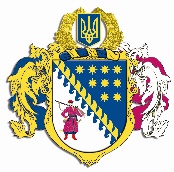 ДНІПРОПЕТРОВСЬКА ОБЛАСНА РАДАVIII СКЛИКАННЯПостійна комісія обласної ради з питань забезпечення правоохоронної діяльності49004, м. Дніпро, просп. О.Поля, 2П Р О Т О К О Л   № 22засідання постійної комісії обласної ради„16” листопада 2023 року10:00Усього членів комісії – 6Присутні                      – 4Відсутні                       – 2Присутні: Порожній Ю.В. – голова комісії, Манза С.В. – секретар комісії;члени комісії: Піскунов В.М., Ульяхіна А.М. – у режимі відео конференції. Відсутні: Заворотній В.П.; Удод Є.Г.У роботі комісії взяли участь: 	Свіренко О.А. – начальник управління запобігання та виявлення корупції і взаємодії з правоохоронними органами виконавчого апарату обласної ради, Куряченко Т.М. – директор департаменту цивільного захисту Дніпропетровської обласної державної адміністрації, Романовська Т.Ю. –заступник начальника управління – начальник відділу взаємодії з правоохоронними органами управління взаємодії з правоохоронними органами та оборонної роботи Дніпропетровської обласної державної адміністрації, Пшетоцький А.О. – начальник відділу взаємодії з правоохоронними органами управління запобігання та виявлення корупції і взаємодії з правоохоронними органами виконавчого апарату обласної ради, Ільїн В.О. – начальник відділу кадрового забезпечення Криворізького міського відділу Управління поліції охорони в Дніпропетровській області, 
Кушнір А.Д. – кандидат від громадськості до складу поліцейської комісії Криворізького міського відділу Управління поліції охорони в Дніпропетровській області, Тетерук Є.О. – кандидат від громадськості до складу поліцейської комісії Криворізького міського відділу Управління поліції охорони в Дніпропетровській області, Гульванюк Н.Ю. – кандидат від громадськості до складу поліцейської комісії Криворізького міського відділу Управління поліції охорони в Дніпропетровській області.Головував: Порожній Ю.В.Порядок денний засідання постійної комісії:І. „Про обрання представників громадськості до складу поліцейської комісії Криворізького міського відділу Управління поліції охорони в Дніпропетровській області”.ІІ. „Про внесення змін до рішення обласної ради від 16 лютого 2022 року № 170-10/VIII ,,Про Програму територіальної оборони Дніпропетровської області та забезпечення заходів мобілізації на 2022 – 2024 роки” (зі змінами)”.IІІ. „Про внесення змін до рішення обласної ради від 25 березня 
2016 року № 30-3/VII ,,Про регіональну Програму забезпечення громадського                      порядку та громадської безпеки на території Дніпропетровської                              області на період до 2025 року” (зі змінами)”.ІV. „Про внесення змін до рішення обласної ради від 14 жовтня 2022 року № 215-13/VIII „Про Програму створення та використання матеріальних резервів для запобігання і ліквідації наслідків надзвичайних ситуацій у Дніпропетровській області на 2023 – 2027 роки” (зі змінами)”.V. ,,Про внесення змін до рішення обласної ради від 26 лютого 
2021 року № 27-4/VIII „Про Регіональну цільову програму захисту населення і територій від надзвичайних ситуацій техногенного та природного характеру, забезпечення пожежної безпеки Дніпропетровської області на 2021 – 
2025 роки” (зі змінами)”.VІ. Про погодження пропозицій до плану роботи Дніпропетровської обласної ради VIII скликання на 2024 рік та плану роботи постійної комісії з питань забезпечення правоохоронної діяльності на 2024 рік.  VІІ. Різне.  Порядок денний затвердили одноголосним голосуванням.CЛУХАЛИ І. „Про обрання представників громадськості до складу поліцейської комісії Криворізького міського відділу Управління поліції охорони в Дніпропетровській області”.Інформація: Порожнього Ю.В.Виступили: Порожній Ю.В., Манза С.В., Кушнір А.Д., Тетерук Є.О., 
Гульванюк Н.Ю.	За кандидата від громадськості Кушніра Андрія Дмитровича до складу поліцейської комісії Криворізького міського відділу Управління поліції охорони в Дніпропетровській області проголосували:				за 			–  5				проти	          –  0				утримались 	–  0				усього 		–  5	За кандидата від громадськості Гульванюк Наталію Юріївну до складу поліцейської комісії Криворізького міського відділу Управління поліції охорони в Дніпропетровській області проголосували:				за 			–  3				проти	          –  1				утримались 	–  1				усього 		–  5За кандидата від громадськості Тетерук Євгенію Олександрівну до складу поліцейської комісії Криворізького міського відділу Управління поліції охорони в Дніпропетровській області проголосували:				за 			–  0				проти	          –  2				утримались 	–  3				усього 		–  5За результатами голосування Вирішили: Погодити проєкт рішення „Про обрання представників громадськості, а саме Кушніра Андрія Дмитровича та  Гульванюк Наталію Юріївну до складу поліцейської комісії Криворізького міського відділу Управління поліції охорони в Дніпропетровській області”.Рекомендувати сесії обласної ради розглянути проєкт рішення 
„Про обрання представників громадськості до складу поліцейської комісії Криворізького міського відділу Управління поліції охорони в Дніпропетровській області”.CЛУХАЛИ ІІ: „Про внесення змін до рішення обласної ради 
від 16 лютого 2022 року № 170-10/VIII ,,Про Програму територіальної оборони Дніпропетровської області та забезпечення заходів мобілізації на 2022 – 2024 роки” (зі змінами)”.Інформація: Порожнього Ю.В.Виступили: Порожній Ю.В., Свіренко О.А.На голосування винесено питання:1. Погодити внесення змін до рішення обласної ради від 16 лютого 
2022 року № 170-10/VIII ,,Про Програму територіальної оборони Дніпропетровської області та забезпечення заходів мобілізації на 2022 – 
2024 роки” (зі змінами), виклавши у новій редакції:підпункти 1.1 та 1.2 пункту 1 та пункт 3 Переліку завдань і заходів Програми та паспорт Програми.Результати голосування:				за 			–  5				проти	          –  0				утримались 	–  0				усього 		–  5Рекомендувати сесії обласної ради розглянути проєкт рішення 
„Про внесення змін до рішення обласної ради від 16 лютого 2022 року 
№ 170-10/VIII ,,Про Програму територіальної оборони Дніпропетровської області та забезпечення заходів мобілізації на 2022 – 2024 роки” (зі змінами)”.CЛУХАЛИ ІІІ: „Про внесення змін до рішення обласної ради 
від 25 березня 2016 року № 30-3/VII ,,Про регіональну Програму забезпечення громадського порядку та громадської безпеки на території Дніпропетровської області на період до 2025 року” (зі змінами)”.Інформація: Порожнього Ю.В.Виступили: Порожній Ю.В., Романовська Т.Ю.На голосування винесено питання:Погодити внесення змін до рішення обласної ради від 25 березня 2016 року № 30-3/VII ,,Про регіональну Програму забезпечення громадського порядку та громадської безпеки на території Дніпропетровської області на період до 2025 року” (зі змінами)”, а саме:1.1. Виклавши в новій редакції підпункт 4.1 пункту 4 Переліку завдань і заходів Програми та паспорт Програми.1.2. Доповнити Перелік завдань і заходів Програми пунктом 6.Результати голосування:				за 			–  5				проти	          –  0				утримались 	–  0				усього 		–  5За результатами голосування рекомендувати сесії обласної ради розглянути проєкт рішення „Про внесення змін до рішення обласної ради від 25 березня 2016 року № 30-3/VII ,,Про регіональну Програму забезпечення громадського порядку та громадської безпеки на території Дніпропетровської області на період до 2025 року” (зі змінами)”.CЛУХАЛИ ІV: ,,Про внесення змін до рішення обласної ради 
від 14 жовтня 2022 року № 215-13/VIII „Про Програму створення та використання матеріальних резервів для запобігання і ліквідації наслідків надзвичайних ситуацій у Дніпропетровській області на 2023 – 2027 роки” (зі змінами)”.Інформація: Порожнього Ю.В.Виступили: Порожній Ю.В., Куряченко Т.М.На голосування винесено питання:1. Погодити внесення змін до рішення обласної ради від 14 жовтня 
2022 року № 215-13/VIII „Про Програму створення та використання матеріальних резервів для запобігання і ліквідації наслідків надзвичайних ситуацій у Дніпропетровській області на 2023 – 2027 роки” (зі змінами), а саме:1.1. Підпункт 2.2 пункту 2, підпункт 5.1 пункту 5 та підпункт 8.1 пункту 8 Переліку завдань і заходів Програми викласти у новій редакції.1.2. Пункти 2, 5, 8 Показників оцінки ефективності виконання Програми викласти у новій редакції.1.3. Паспорт Програми викласти у новій редакції.Результати голосування:				за 			–  5				проти	          –  0				утримались 	–  0				усього 		–  5За результатами голосування рекомендувати сесії обласної ради розглянути проєкт рішення ,,Про внесення змін до рішення обласної ради 
від 14 жовтня 2022 року № 215-13/VIII „Про Програму створення та використання матеріальних резервів для запобігання і ліквідації наслідків надзвичайних ситуацій у Дніпропетровській області на 2023 – 2027 роки” 
(зі змінами)”.	CЛУХАЛИ V: ,,Про внесення змін до рішення обласної ради 
від 26 лютого 2021 року № 27-4/VIII „Про Регіональну цільову програму захисту населення і територій від надзвичайних ситуацій техногенного та природного характеру, забезпечення пожежної безпеки Дніпропетровської області на 2021 – 2025 роки” (зі змінами)”.Інформація: Порожнього Ю.В.Виступили: Порожній Ю.В., Куряченко Т.М.На голосування винесено питання:1. Погодити внесення змін до рішення обласної ради від 26 лютого 
2021 року № 27-4/VIII „Про Регіональну цільову програму захисту населення і територій від надзвичайних ситуацій техногенного та природного характеру, забезпечення пожежної безпеки Дніпропетровської області на 2021 – 
2025 роки” (зі змінами)”, а саме:1.1. Підпункти 5, 6, 11, 13 пункту 1 Переліку завдань і заходів Програми викласти у новій редакції.1.2. Підпункти 5, 6, 11, 13 пункту 1 розділу І Показників оцінки ефективності виконання Програми викласти у новій редакції.1.3. Паспорт Програми викласти у новій редакції.Результати голосування:				за 			–  5				проти	          –  0				утримались 	–  0				усього 		–  5За результатами голосування рекомендувати сесії обласної ради розглянути проєкт рішення ,,Про внесення змін до рішення обласної ради від 26 лютого 2021 року № 27-4/VIII „Про Регіональну цільову програму захисту населення і територій від надзвичайних ситуацій техногенного та природного характеру, забезпечення пожежної безпеки Дніпропетровської області на 
2021 – 2025 роки” (зі змінами)”.	CЛУХАЛИ VІ: Про погодження пропозицій до плану роботи Дніпропетровської обласної ради VIII скликання на 2024 рік та плану роботи постійної комісії з питань забезпечення правоохоронної діяльності на 2024 рік.  Інформація: Порожнього Ю.В.Виступили: Порожній Ю.В.На голосування винесено питання:1. Погодити пропозиції до плану роботи Дніпропетровської обласної ради VIII скликання на 2024 рік та плану роботи постійної комісії з питань забезпечення правоохоронної діяльності на 2024 рік.  Результати голосування:за 			–  5проти		–  0утримались 	–  0усього 		–  5За результатами голосування Вирішили: 1. Затвердити пропозиції до плану роботи Дніпропетровської обласної ради VIII скликання на 2024 рік та план роботи постійної комісії з питань забезпечення правоохоронної діяльності на 2024 рік (додається).  	CЛУХАЛИ VІІ: Різне.Інформація: Порожнього Ю.В.Виступили: Порожній Ю.В., Ульяхіна А.М., Манза С.В., Піскунов В.М.За результатами обговорення та одноголосного голосуванняВирішили:1. Відповідно до повноважень обласної ради, запросити на чергове засідання вісімнадцятої сесії обласної ради VIII скликання начальника Головного управління Національної поліції в Дніпропетровській області та керівника Дніпропетровської обласної прокуратури для заслуховування інформації про стан законності, боротьби із злочинністю, охорони публічної безпеки і порядку та результати діяльності на території Дніпропетровської області у поточному році.2. Звернутися до голів постійних комісій обласної ради щодо надання у термін до 01 грудня 2023 року актуальних запитань начальнику Головного управління Національної поліції в Дніпропетровській області та керівнику Дніпропетровської обласної прокуратури для підготовки інформації у доповідь на чергове засідання вісімнадцятої сесії обласної ради 
VIII скликання.  3. Заслухати на черговому засіданні постійної комісії обласної ради з питань забезпечення правоохоронної діяльності Регіональних замовників Програм та співзамовників (відповідальних за виконання) про стан виконання завдань і заходів: регіональної Програми забезпечення громадського порядку та громадської безпеки на території Дніпропетровської області на період до 2025 року, Програми територіальної оборони Дніпропетровської області та забезпечення заходів мобілізації на 2022 – 2023 роки, Програми створення та використання матеріальних резервів для запобігання і ліквідації наслідків надзвичайних ситуацій у Дніпропетровській області на 2023 – 2027 роки,Регіональної цільової програми захисту населення і територій від надзвичайних ситуацій техногенного та природного характеру, забезпечення пожежної безпеки Дніпропетровської області на 2021 – 2025 роки.Голова комісії			                                          Ю.В. ПОРОЖНІЙСекретар комісії				                               С.В. МАНЗА